  申  込  書団 体 名住　所連絡先TEL                          FAXMAIL代表者担　当（携帯）実施予定日程実施予定会場実施希望の内容（書ける範囲でお書きください）音楽　　　□ 演劇・ダンス　　　□ 美術　　内容：（記入例：子どもたちとクラシックの音楽鑑賞会、お楽しみ会等での演奏、クリスマス会、ものづくり体験など）予　　　算（助成を希望される場合には、講師謝金及び旅費の予算をご記入ください）　　　　　　　　　　　円   ※キッズアート基金　　　希望する　/　希望しない　（どちらかに〇をつけてください）参加予定人数子ども　　　　　　　　名　　　大人（保護者や先生方）　　　　　　名申し込み先特定非営利活動法人みやざき子ども文化センター宮崎市江平西1丁目5-11 江平ビル105号TEL：0985-61-7590FAX：0985-61-3635MAIL：center@kodomo-bunka.org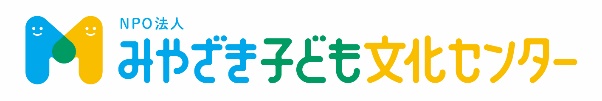 